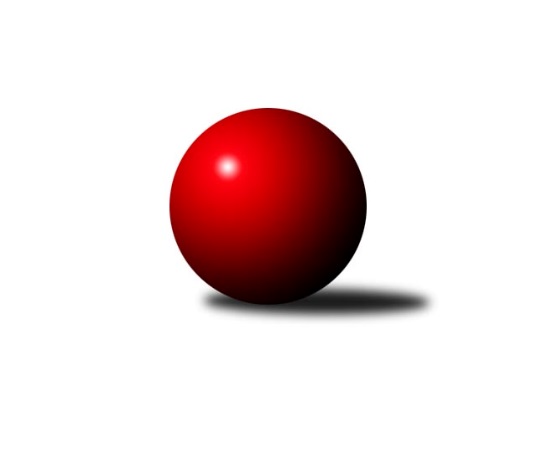 Č.9Ročník 2017/2018	18.2.2018Nejlepšího výkonu v tomto kole: 1237 dosáhlo družstvo: Mustangové Bundesliga Opava 2017/2018Výsledky 9. kolaSouhrnný přehled výsledků:100 fčel 	- Sako 	6:6	1102:1095		13.2.Zrapos 	- Orel Stěbořice 	1:11	1029:1164		14.2.Mustangové 	- Pauta 	8:4	1237:1065		15.2.Isotra 	- bufet Pája 		dohrávka		20.2.100 fčel 	- Zrapos 	6:6	1044:1014		12.2.Tabulka družstev:	1.	Mustangové	9	7	1	1	78 : 30 	 	 1263	15	2.	bufet Pája	8	7	0	1	76 : 20 	 	 1239	14	3.	Isotra	8	6	1	1	65 : 31 	 	 1181	13	4.	Orel Stěbořice	9	4	0	5	57 : 51 	 	 1145	8	5.	Sako	9	3	2	4	38 : 70 	 	 1043	8	6.	100 fčel	9	1	3	5	45 : 63 	 	 1099	5	7.	Zrapos	9	2	1	6	35 : 73 	 	 1027	5	8.	Pauta	9	1	0	8	26 : 82 	 	 1022	2Podrobné výsledky kola:	 100 fčel 	1102	6:6	1095	Sako 	Michal Blažek	 	 256 	 0 		256 	 2:0 	 235 	 	235 	 0		Jan Salich	Markéta Poloková	 	 210 	 0 		210 	 0:2 	 214 	 	214 	 0		Lídka Rychlá	Roman Škrobánek	 	 200 	 0 		200 	 1:1 	 200 	 	200 	 0		Šárka Bainová	Pavel Jašek	 	 220 	 0 		220 	 0:2 	 230 	 	230 	 0		Petr Salich	Tomáš Polok	 	 216 	 0 		216 	 1:1 	 216 	 	216 	 0		Vilém Markerrozhodčí: Nejlepší výkon utkání: 256 - Michal Blažek	 Zrapos 	1029	1:11	1164	Orel Stěbořice 	Petr Mrkvička	 	 194 	 0 		194 	 0:2 	 241 	 	241 	 0		Petr Moravec	Magda Predmeská	 	 183 	 0 		183 	 0:2 	 241 	 	241 	 0		Jan Štencel	Patrik Predmeský	 	 214 	 0 		214 	 0:2 	 235 	 	235 	 0		Jindřich Hanel	Petr Wirkotch	 	 213 	 0 		213 	 0:2 	 222 	 	222 	 0		Jan Láznička	Zuzana Siberová	 	 225 	 0 		225 	 1:1 	 225 	 	225 	 0		Petr Bergerrozhodčí: Nejlepšího výkonu v tomto utkání: 241 kuželek dosáhli: Petr Moravec, Jan Štencel	 Mustangové 	1237	8:4	1065	Pauta 	Břetislav Mrkvica	 	 262 	 0 		262 	 2:0 	 201 	 	201 	 0		Bára Mocková	Svatopluk Kříž	 	 262 	 0 		262 	 2:0 	 155 	 	155 	 0		Renáta Stašková	Karel Kuchař	 	 253 	 0 		253 	 2:0 	 216 	 	216 	 0		Marie Holešová	Rudolf Tvrdoň	 	 216 	 0 		216 	 0:2 	 240 	 	240 	 0		Pavel Budík	Jana Tvrdoňová	 	 244 	 0 		244 	 0:2 	 253 	 	253 	 0		Dominik Chovanecrozhodčí: Nejlepšího výkonu v tomto utkání: 262 kuželek dosáhli: Břetislav Mrkvica, Svatopluk Kříž	 100 fčel 	1044	6:6	1014	Zrapos 	Tomáš Polok	 	 218 	 0 		218 	 2:0 	 185 	 	185 	 0		Petr Mrkvička	Markéta Poloková	 	 208 	 0 		208 	 0:2 	 224 	 	224 	 0		Petr Wirkotch	Tomáš Bartošík	 	 194 	 0 		194 	 0:2 	 205 	 	205 	 0		Patrik Predmeský	Roman Škrobánek	 	 240 	 0 		240 	 2:0 	 207 	 	207 	 0		Zuzana Siberová	Hana Bartošíková	 	 184 	 0 		184 	 0:2 	 193 	 	193 	 0		Diana Honischovározhodčí: Nejlepší výkon utkání: 240 - Roman ŠkrobánekPořadí jednotlivců:	jméno hráče	družstvo	celkem	plné	dorážka	chyby	poměr kuž.	Maximum	1.	Michal Markus 	bufet Pája 	286.75	286.8	0.0	0.0	1/1	(302)	2.	Aleš Staněk 	Isotra 	282.33	282.3	0.0	0.0	1/1	(302)	3.	Josef Hendrych 	Isotra 	278.43	278.4	0.0	0.0	1/1	(300)	4.	Jiří Staněk 	Isotra 	275.00	275.0	0.0	0.0	1/1	(317)	5.	Michal Blažek 	100 fčel 	271.43	271.4	0.0	0.0	1/1	(289)	6.	Svatopluk Kříž 	Mustangové 	269.40	269.4	0.0	0.0	1/1	(288)	7.	Petr Číž 	Mustangové 	260.00	260.0	0.0	0.0	1/1	(270)	8.	Pavel Martinec 	Mustangové 	260.00	260.0	0.0	0.0	1/1	(274)	9.	Břetislav Mrkvica 	Mustangové 	257.89	257.9	0.0	0.0	1/1	(291)	10.	Josef Matušek 	bufet Pája 	255.20	255.2	0.0	0.0	1/1	(266)	11.	Maciej Basista 	bufet Pája 	255.00	255.0	0.0	0.0	1/1	(256)	12.	Dominik Chovanec 	Pauta 	253.50	253.5	0.0	0.0	1/1	(254)	13.	Tomáš Valíček 	bufet Pája 	250.83	250.8	0.0	0.0	1/1	(277)	14.	Milan Jahn 	bufet Pája 	250.43	250.4	0.0	0.0	1/1	(267)	15.	Rudolf Tvrdoň 	Mustangové 	250.00	250.0	0.0	0.0	1/1	(288)	16.	Petr Bracek 	100 fčel 	250.00	250.0	0.0	0.0	1/1	(262)	17.	Karel Kuchař 	Mustangové 	246.00	246.0	0.0	0.0	1/1	(260)	18.	Pavel Vašek 	Isotra 	245.50	245.5	0.0	0.0	1/1	(271)	19.	Patrik Martinek 	Orel Stěbořice 	245.50	245.5	0.0	0.0	1/1	(274)	20.	Zdeněk Chlopčík 	Mustangové 	245.00	245.0	0.0	0.0	1/1	(246)	21.	Jana Tvrdoňová 	Mustangové 	244.00	244.0	0.0	0.0	1/1	(244)	22.	Jindřich Hanel 	Orel Stěbořice 	242.43	242.4	0.0	0.0	1/1	(270)	23.	Vladimír Kozák 	bufet Pája 	239.00	239.0	0.0	0.0	1/1	(255)	24.	Erich Stavař 	Isotra 	236.75	236.8	0.0	0.0	1/1	(250)	25.	Markéta Kmentová 	Isotra 	236.33	236.3	0.0	0.0	1/1	(238)	26.	Pavel Budík 	Pauta 	234.75	234.8	0.0	0.0	1/1	(253)	27.	Jan Salich 	Sako 	234.75	234.8	0.0	0.0	1/1	(266)	28.	Václav Boháčik 	Mustangové 	234.33	234.3	0.0	0.0	1/1	(242)	29.	Milan Franer 	bufet Pája 	234.00	234.0	0.0	0.0	1/1	(237)	30.	Tomáš Heinz 	Sako 	233.67	233.7	0.0	0.0	1/1	(252)	31.	Vladislav Kobelár 	bufet Pája 	233.50	233.5	0.0	0.0	1/1	(238)	32.	Jan Štencel 	Orel Stěbořice 	232.80	232.8	0.0	0.0	1/1	(241)	33.	Vladimír Peter 	bufet Pája 	232.00	232.0	0.0	0.0	1/1	(239)	34.	Jiří Číž 	Mustangové 	232.00	232.0	0.0	0.0	1/1	(232)	35.	Petr Wirkotch 	Zrapos 	228.33	228.3	0.0	0.0	1/1	(260)	36.	Tomáš Polok 	100 fčel 	225.57	225.6	0.0	0.0	1/1	(246)	37.	Jiří Novák 	Zrapos 	225.00	225.0	0.0	0.0	1/1	(225)	38.	Marek Číž 	Mustangové 	225.00	225.0	0.0	0.0	1/1	(225)	39.	Jan Láznička 	Orel Stěbořice 	224.83	224.8	0.0	0.0	1/1	(250)	40.	Vratislav Černý 	Orel Stěbořice 	224.50	224.5	0.0	0.0	1/1	(231)	41.	Markéta Poloková 	100 fčel 	221.00	221.0	0.0	0.0	1/1	(234)	42.	Lenka Markusová 	bufet Pája 	220.67	220.7	0.0	0.0	1/1	(229)	43.	Petr Berger 	Orel Stěbořice 	220.50	220.5	0.0	0.0	1/1	(243)	44.	Roman Škrobánek 	100 fčel 	220.00	220.0	0.0	0.0	1/1	(240)	45.	Petr Černín 	Isotra 	220.00	220.0	0.0	0.0	1/1	(220)	46.	Petr Moravec 	Orel Stěbořice 	219.75	219.8	0.0	0.0	1/1	(241)	47.	Pavel Jašek 	100 fčel 	217.00	217.0	0.0	0.0	1/1	(220)	48.	Zuzana Siberová 	Zrapos 	216.71	216.7	0.0	0.0	1/1	(236)	49.	Petr Salich 	Sako 	216.13	216.1	0.0	0.0	1/1	(238)	50.	Tomáš Bartošík 	100 fčel 	216.00	216.0	0.0	0.0	1/1	(275)	51.	Petr Platzek 	Pauta 	215.83	215.8	0.0	0.0	1/1	(224)	52.	Marta Andrejčáková 	Pauta 	212.00	212.0	0.0	0.0	1/1	(228)	53.	Beáta Škrobánková 	100 fčel 	211.67	211.7	0.0	0.0	1/1	(224)	54.	Bára Mocková 	Pauta 	211.00	211.0	0.0	0.0	1/1	(228)	55.	Lídka Rychlá 	Sako 	209.75	209.8	0.0	0.0	1/1	(251)	56.	Magda Predmeská 	Zrapos 	207.80	207.8	0.0	0.0	1/1	(247)	57.	Jaroslav Graca 	Orel Stěbořice 	207.60	207.6	0.0	0.0	1/1	(243)	58.	Paní Kociánová 	Pauta 	207.00	207.0	0.0	0.0	1/1	(207)	59.	Jindřiška Kadlecová 	Isotra 	206.75	206.8	0.0	0.0	1/1	(234)	60.	Mirek Toman 	Pauta 	204.50	204.5	0.0	0.0	1/1	(223)	61.	Marie Holešová 	Pauta 	201.57	201.6	0.0	0.0	1/1	(229)	62.	Petr Mrkvička 	Zrapos 	198.44	198.4	0.0	0.0	1/1	(225)	63.	Lenka Nevřelová 	Pauta 	197.75	197.8	0.0	0.0	1/1	(211)	64.	Antonín Žídek 	100 fčel 	197.00	197.0	0.0	0.0	1/1	(197)	65.	Martina Špačková 	Sako 	196.67	196.7	0.0	0.0	1/1	(220)	66.	Šárka Bainová 	Sako 	196.17	196.2	0.0	0.0	1/1	(216)	67.	Vilém Marker 	Sako 	190.67	190.7	0.0	0.0	1/1	(224)	68.	Patrik Predmeský 	Zrapos 	189.38	189.4	0.0	0.0	1/1	(214)	69.	Žofia Škropeková 	Zrapos 	187.00	187.0	0.0	0.0	1/1	(187)	70.	Lukáš Hrin 	Sako 	186.00	186.0	0.0	0.0	1/1	(186)	71.	Jiří Breksa 	Pauta 	184.67	184.7	0.0	0.0	1/1	(208)	72.	Diana Honischová 	Zrapos 	183.20	183.2	0.0	0.0	1/1	(213)	73.	Hana Bartošíková 	100 fčel 	169.50	169.5	0.0	0.0	1/1	(184)	74.	Renáta Stašková 	Pauta 	155.20	155.2	0.0	0.0	1/1	(175)	75.	David Hrin 	Sako 	153.00	153.0	0.0	0.0	1/1	(156)	76.	Roman Glettnik 	100 fčel 	146.75	146.8	0.0	0.0	1/1	(162)Sportovně technické informace:Starty náhradníků:registrační číslo	jméno a příjmení 	datum startu 	družstvo	číslo startu
Hráči dopsaní na soupisku:registrační číslo	jméno a příjmení 	datum startu 	družstvo	Program dalšího kola:10. kolo20.2.2018	út	17:30	Isotra  - bufet Pája  (dohrávka z 9. kola)	21.2.2018	st	17:30	Pauta  - Zrapos 	22.2.2018	čt	17:30	Orel Stěbořice  - 100 fčel 	26.2.2018	po	17:30	bufet Pája  - Mustangové 	27.2.2018	út	17:30	Sako  - Isotra 	Nejlepší šestka kola - absolutněNejlepší šestka kola - absolutněNejlepší šestka kola - absolutněNejlepší šestka kola - absolutněNejlepší šestka kola - dle průměru kuželenNejlepší šestka kola - dle průměru kuželenNejlepší šestka kola - dle průměru kuželenNejlepší šestka kola - dle průměru kuželenNejlepší šestka kola - dle průměru kuželenPočetJménoNázev týmuVýkonPočetJménoNázev týmuPrůměr (%)Výkon1xMaciej BasistaOrel Stěbořice 350.4*1xMaciej BasistaOrel Stěbořice 128.252923xAleš StaněkSako 324*3xAleš StaněkSako 118.592704xSvatopluk KřížZrapos 314.4*4xSvatopluk KřížZrapos 115.082624xBřetislav MrkvicaZrapos 314.4*4xBřetislav MrkvicaZrapos 115.082621xMarkéta KmentováSako 310.8*1xMarkéta KmentováSako 113.762593xMilan JahnOrel Stěbořice 308.4*3xMilan JahnOrel Stěbořice 112.88257